Поштовани ученици, у прилогу се налази материјал за 1.онлајн час.Вежбајте дата задатке, а на крају имате и решења.Не треба да шаљете одговоре наставнику, али ако вам нешто није јасно, можете питати свог наставника преко мејла.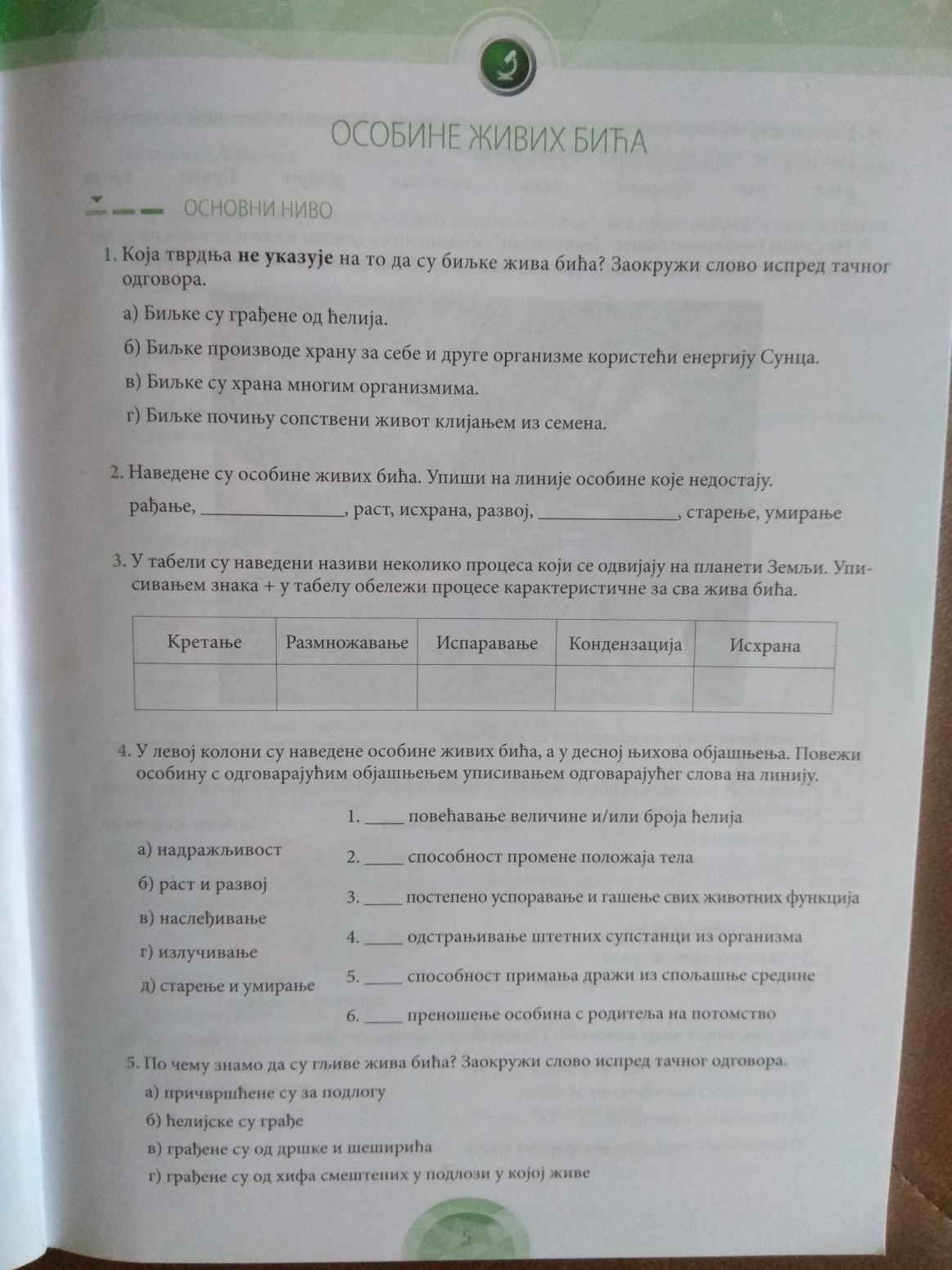 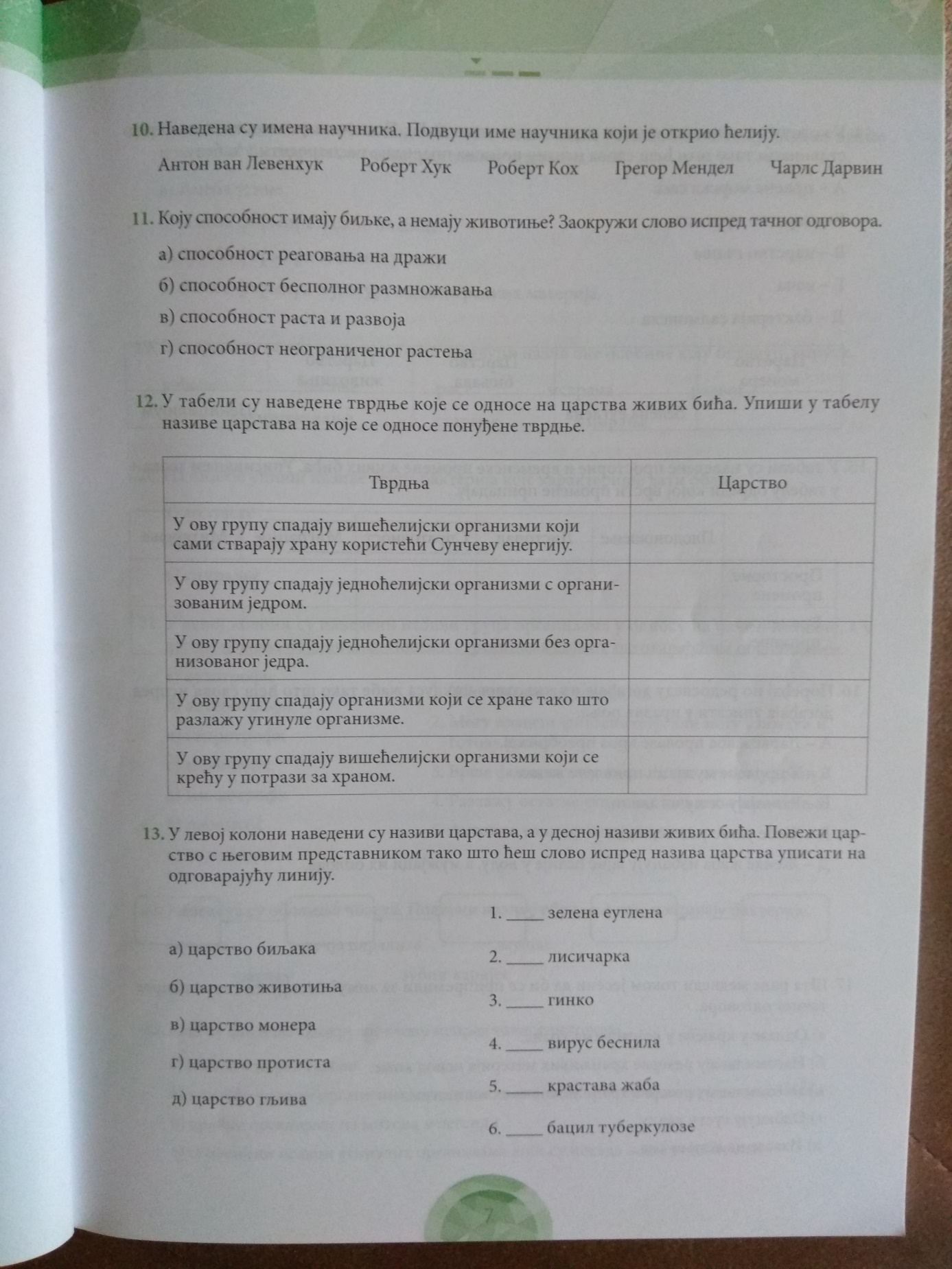 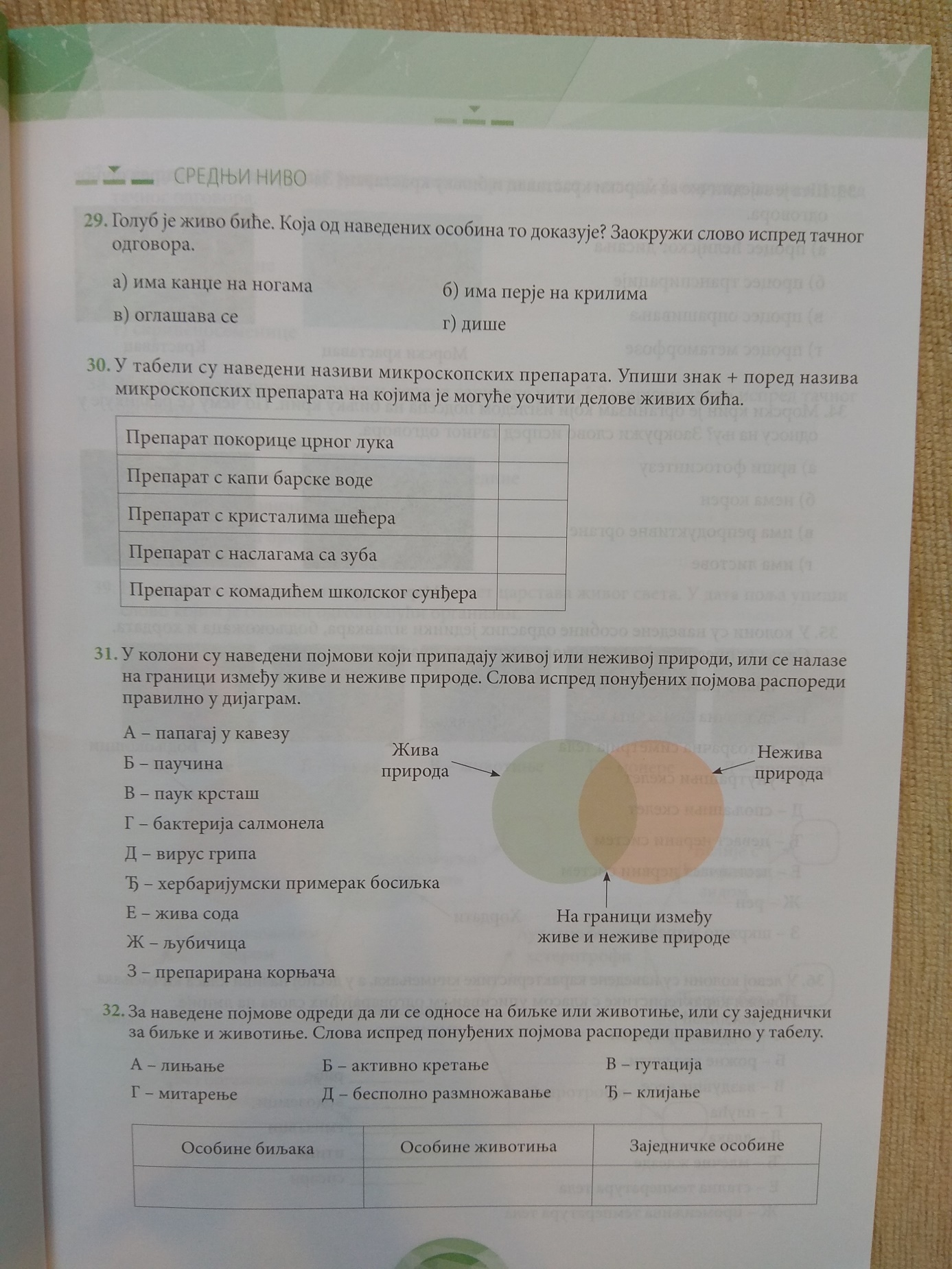 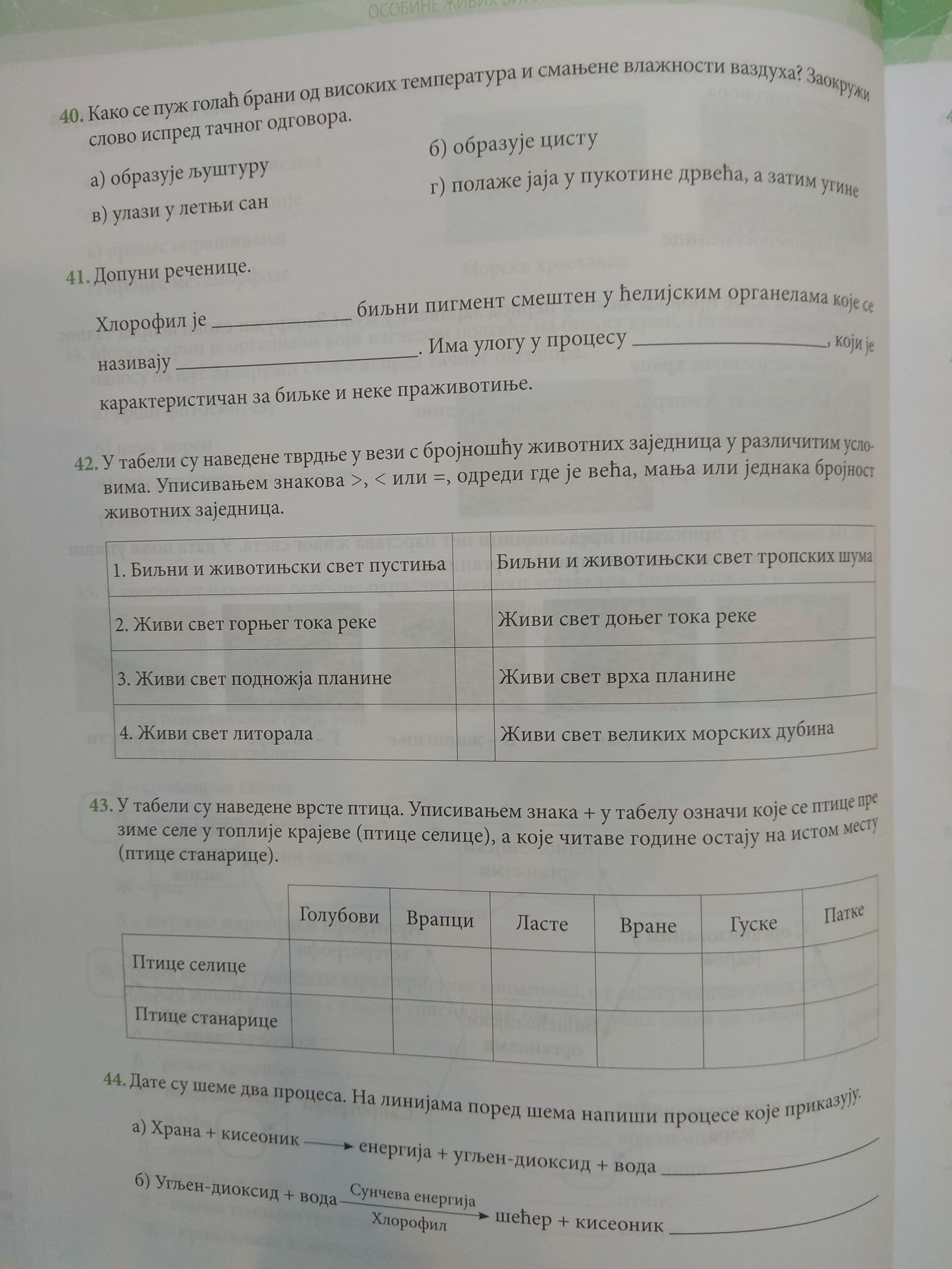 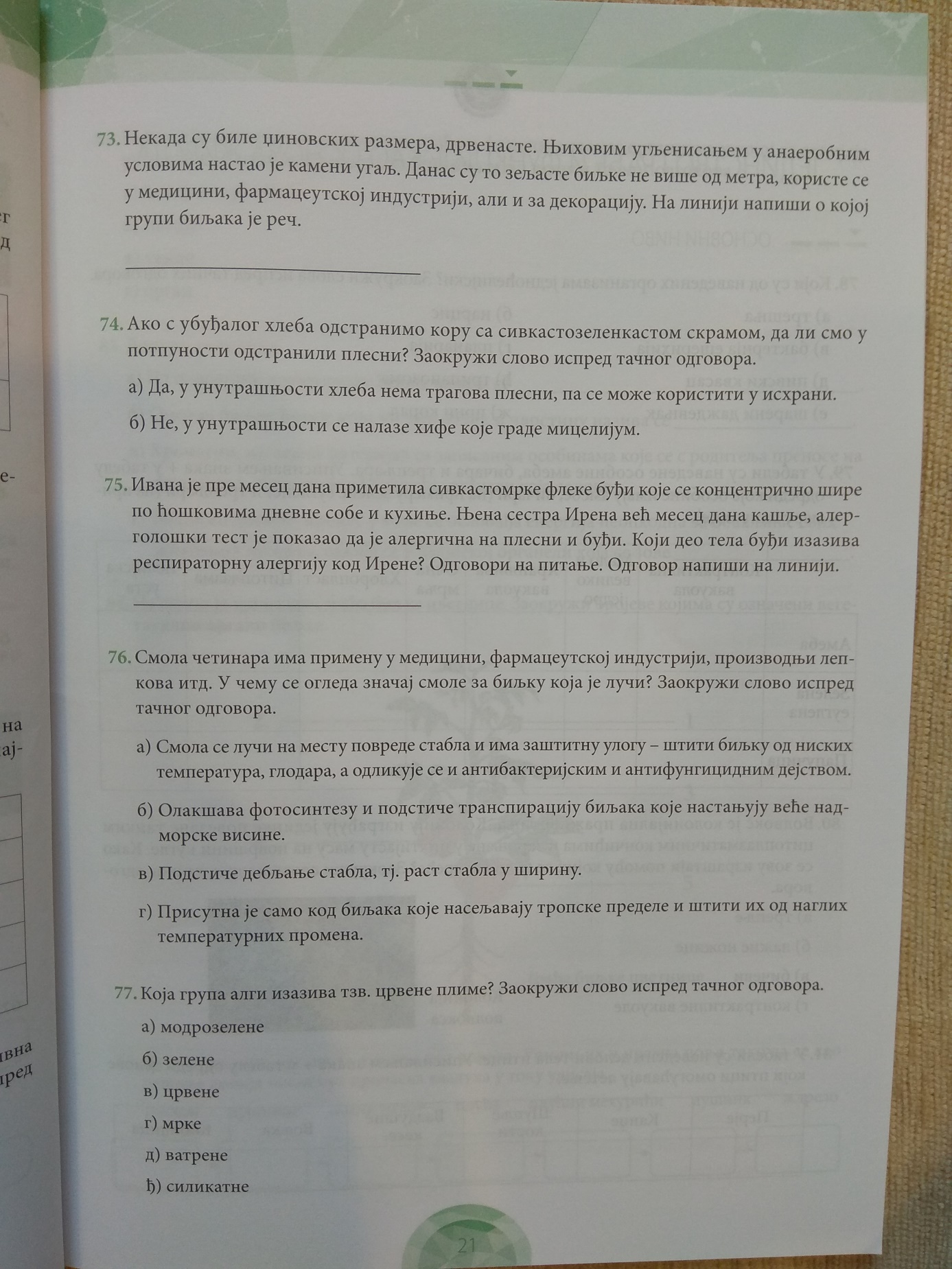 Решења задатака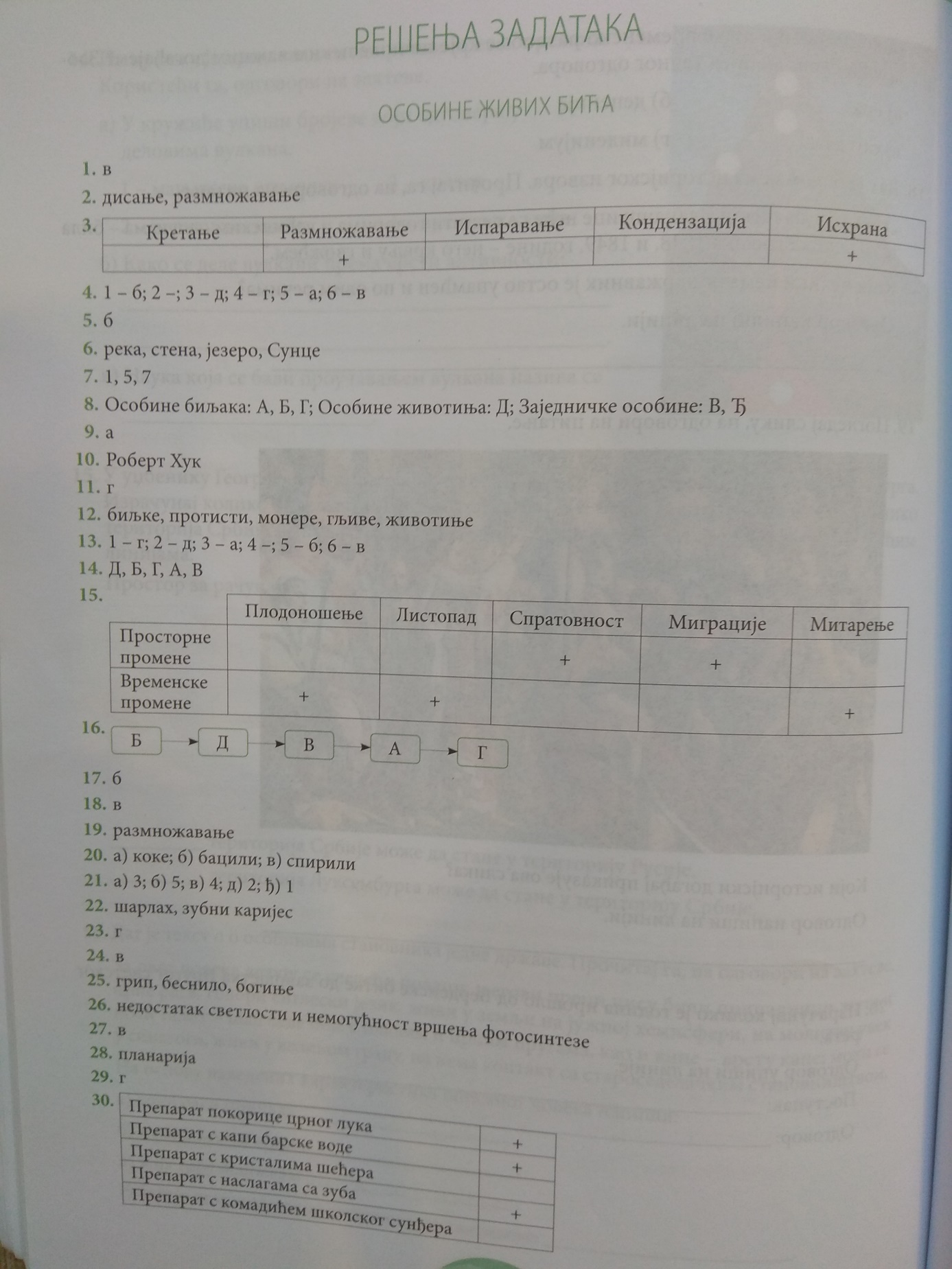 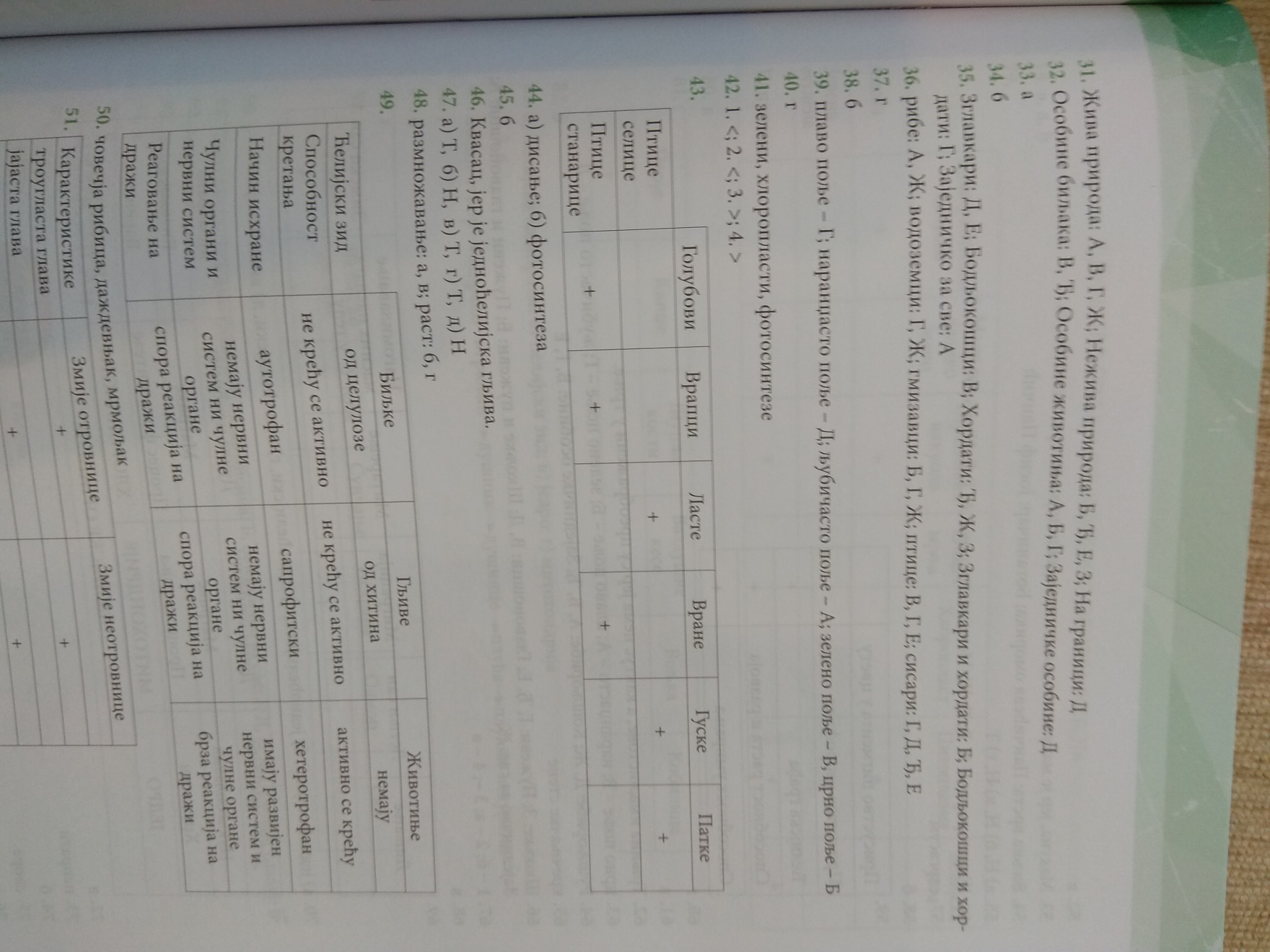 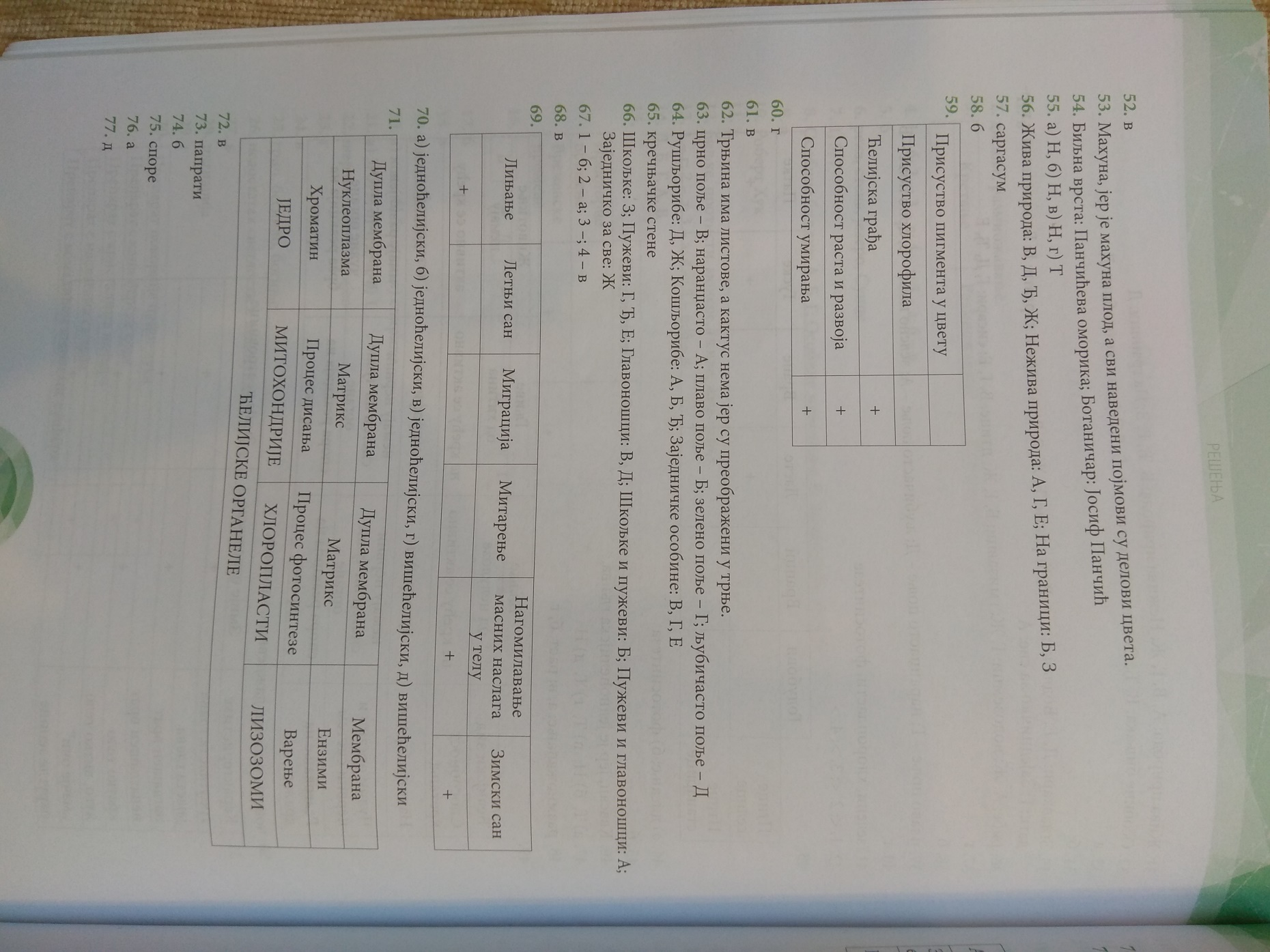 